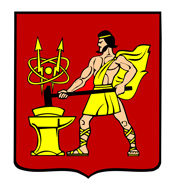 АДМИНИСТРАЦИЯ ГОРОДСКОГО ОКРУГА ЭЛЕКТРОСТАЛЬМОСКОВСКОЙ ОБЛАСТИРАСПОРЯЖЕНИЕ31.01.2023 № 18-рО проведении конкурсного отбора на присуждение ежегодной именной стипендии Главы городского округа Электросталь Московской области одаренным обучающимся муниципальных образовательных учреждений городского округа Электросталь Московской области за 2022-2023 учебный годВ соответствии с постановлением Администрации городского округа Электросталь Московской области от 17.06.2019 № 418/6 «Об учреждении ежегодной именной стипендии Главы городского округа Электросталь одаренным обучающимся муниципальных образовательных учреждений городского округа Электросталь Московской области», в целях стимулирования и материальной поддержки одаренных обучающихся муниципальных образовательных учреждений городского округа Электросталь Московской области за достигнутые успехи в учебной, научной, научно-технической и творческой деятельности:            1. Провести конкурсный отбор на присуждение ежегодной именной стипендии Главы городского округа Электросталь Московской области одаренным обучающимся муниципальных образовательных учреждений городского округа Электросталь Московской области за 2022-2023 учебный год.            2. Ответственным за координацию работ по проведению конкурсного отбора назначить начальника Управления образования Администрации городского округа Электросталь Московской области Митькину Е.И.            3. Опубликовать прилагаемое извещение о проведении конкурсного отбора на официальном сайте городского округа Электросталь Московской области www.electrostal.ru.4. Настоящее распоряжение вступает в силу со дня его подписания. 5. Контроль за исполнением настоящего распоряжения возложить на начальника Управления образования Администрации городского округа Электросталь Московской области Митькину Е.И.Глава городского округа                                                                                              И.Ю. Волкова Приложение                                                                                                к распоряжению Администрации                                                                                                городского округа Электросталь                                                                                                Московской области                                                                                                от 31.01.2023 № 18-рИЗВЕЩЕНИЕо проведении конкурсного отбора на присуждение ежегодной именной стипендии Главы городского округа Электросталь Московской области одаренных обучающихся муниципальных образовательных учреждений городского округа Электросталь Московской области за 2022- 2023 учебный год1. Организатор конкурсного отбора: Администрация городского округа Электросталь Московской области. Адрес: 144000, Московская область, город Электросталь, улица Мира, дом 5.  Контактный телефон: 8(496)571-99-14. Контактные лица: Чурсина Ольга Владимировна, Снычева Татьяна Николаевна.            2. Прием документов для участия в конкурсном отборе осуществляется Управлением образования Администрации городского округа Электросталь Московской области по адресу: 144000, Московская область, город Электросталь, улица Мира, дом 5 в рабочие дни с 09.00 до 17.00.Дата начала приема документов устанавливается с 20.03.2023.Срок окончания подачи документов устанавливается до 12.00 часов 31.03.2023.Документы, поданные позднее установленного срока, не принимаются.            3. Предмет конкурсного отбора.Предметом конкурсного отбора является определение лучших одаренных обучающихся муниципальных общеобразовательных учреждений городского округа Электросталь Московской области.4. Участник конкурсного отбора – обучающийся муниципального общеобразовательного учреждения, расположенного на территории городского округа Электросталь Московской области, в возрасте от 14 до 18 лет, подавший заявку на участие в Конкурсе. 5. Условия и порядок проведения конкурсного отбора определены Положением об учреждении ежегодной именной стипендии Главы городского округа Электросталь Московской области одаренным обучающимся муниципальных образовательных учреждений городского округа Электросталь Московской области, утвержденным постановлением Администрации городского округа Электросталь Московской области от 17.06.2019 № 418/6. Указанное Положение опубликовано в газете «Официальный вестник» и размещено на официальном сайте городского округа Электросталь Московской области www.elektrostal.ru.6. Дата и место проведения конкурсного отбора.Конкурсный отбор проводится 05.04.2023 по адресу: Московская область, город Электросталь, улица Мира, дом 5, кабинет 405.7. Победители конкурсного отбора определяются Комиссией в соответствии с критериями, указанными в Положении об учреждении ежегодной именной стипендии Главы городского округа Электросталь Московской области одаренным обучающимся муниципальных образовательных учреждений городского округа Электросталь Московской области.8. Награждение победителей конкурсного отбора.Победителям конкурсного отбора направляются уведомления о дате, времени и месте их награждения.На основании распоряжения Администрации городского округа Электросталь Московской области победителям конкурсного отбора вручается свидетельство именного стипендиата и выплачивается стипендия.